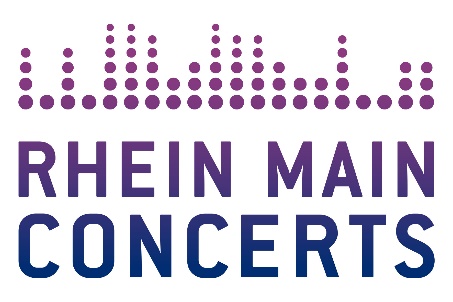 ANE BRUN  
European Tour 2020 Norwegische Singer/Songwriterin gastiert am 09. November 2020im Capitol Theater OffenbachAne Brun geht erstmalig seit ihrer Directions Tour 2016 wieder auf ausgedehnte Europatournee. Die Termine begleiten die Veröffentlichung ihres ersten Studio-Albums mit Eigenkompositionen seit fünf Jahren. Erster Vorbote, des für Herbst 2020 angekündigten Werkes, ist die Single „Don´t Run And Hide“ (Balloon Ranger Recordings), die ab dem 21. Februar 2020 im Handel erhältlich sein wird. Typisch für Brun, die sich nur selten wiederholt, wird sie im Rahmen dieser Tournee mit einer neuen Musiker-Konstellation auftreten. „Ich habe bereits mit drei von ihnen gespielt – Per Eklund (Schlagzeug), Martin Hederos (Keyboards), Johan Lindström (Keyboards, Pedal-Steel-Gitarren) – und zwar schon oft“, erläutert sie. „Aber dieses Mal kommen noch drei neue Mitglieder hinzu: Felisia Westberg (Bassgitarre), Lovisa Samuelsson (Cello, Perkussion) und Siv Øyunn Kjenstad (Schlagzeug). Ich möchte die Energie der Directions Tour beibehalten und weiter darauf aufbauen, aber auch Raum für meine sanftere Seite finden. Und natürlich wird es auch ein paar Cover geben!“ In Deutschland ist die norwegische Songschreiberin am 09. November 2020 im Capitol Theater Offenbach zu sehen. Die Jahre seit 2015, als die in Stockholm lebende Norwegerin When I‘m Free veröffentlichte – das sowohl in Schweden als auch in ihrem Heimatland die Top 5 eroberte und ihr weltweiten Beifall der Kritiker einbrachte – waren alles andere als ruhig. 2017 untermauerte Brun ihren Ruf als meisterhafte Interpretin durch ein exquisites Album aus Coverversionen, Leave Me Breathless, und sie ist seither weiterhin gelegentlich im Rahmen von Bandkonzerten aufgetreten, um beide Alben zu promoten, zusätzlich zu extravaganteren anspruchsvollen Kollaborationskonzerten. Diese umfassten etwa ein Dutzend Auftritte in ganz Skandinavien mit einer Reihe von Orchestern – die Shows in Stockholm wurden 2018 durch Live at Berwardhallen verewigt – sowie eine Handvoll unvergesslicher Veranstaltungen, die sich der Leave-me-Breathless-Sammlung widmeten. Dazu gehörte eine ausverkaufte Show in der Spektrum-Arena in Oslo im Jahr 2018, die für die Veröffentlichung im Kino gefilmt wurde. Darüber hinaus wurde sie eingeladen, beim Nobelbankett 2017 zu performen, und sie kehrte 2018 für drei Shows mit dem Schwedischen Rundfunkchor in die Stockholmer Berwaldhalle zurück.„Ich hatte einige großartige Jahre auf der Bühne“, meint Brun. „Die Orchesterauftritte waren alle unglaublich und ich habe auch das Gefühl, dass sie mir dabei geholfen haben, mich als Live-Künstlerin weiterzuentwickeln, da ich die Bühne „beherrschen“, mich herumbewegen und sogar tanzen und dazu noch meine Botschaft und Präsenz vor einem riesigen Orchester behaupten musste. Es war auch toll mit dem Rundfunkchor zu arbeiten, da ich mich mit der Stimme als Instrument am besten auskenne, und ich habe die Arrangements geliebt. Die außergewöhnliche Atmosphäre bei der Leave-Me-Breathless-Show in Oslo wird ebenfalls immer einen besonderen Platz in meiner Erinnerung behalten.“Überdies leistete Brun einen Gastauftritt mit einigen anderen Acts, z. B. mit dem Oscar-nominierten und Emmy-ausgezeichneten Komponisten Dustin O‘Halloran (A Winged Victory For The Sullen), mit dem sie „Horizons“ schrieb, der Abspanntitel des Films Puzzle mit Kelley Macdonald. Sie trug zudem musikalisch zu weiteren Filmen und Fernsehshows bei, einschließlich Becoming Astrid 2018 und Hidden 2019. Aber das war noch lange nicht alles. Sie stand im Anschluss an „Can‘t Stop Playing (Makes Me High“), das gemeinsam mit Dr. Kucho! & Gregor Salto verfasst wurde und 2015 im Vereinigten Königreich die Top 5 (und Nr. 1 der Dance Charts) erreichte, in Zusammenarbeit mit dem Grammy-Award-Gewinner und Produzenten Andrew Beyer und hat zudem eine Reihe von Covern online veröffentlicht, ganz zu schweigen von dem Weihnachtslied „The First Day of Christmas“ von 2019.Am 09.11.2020 kann man die fantastische Singer/ Songwriterin im Capitol Theater Offenbach erleben. 

Weitere Infos unter: www.anebrun.com 
ANE BRUNEuropean Tour 2020
Mo	09.11.20	Offenbach / Capitol TheaterBeginn: 20.00 Uhr 
Tickets (inkl. Gebühren): ab € 34,95 bis € 49,05
Präsentiert von Frankfurter Neue Presse 

Örtliche Durchführung: FOH Rhein Main Concerts GmbH
Tourneeveranstalter: Wizard Promotions Konzertagentur GmbHWeitere Informationen sowie Pressematerial unter www.rheinmainconcerts.deLike us facebook.com/RheinMainConcerts Follow us instagram.com/rheinmainconcerts & twitter.com/rheinmainliveTickets sind unter www.myticket.de sowie telefonisch unter 01806 – 777 111 (20 Ct./Anruf – Mobilfunkpreise max. 60 Ct./Anruf) und bei den bekannten Vorverkaufsstellen erhältlich.